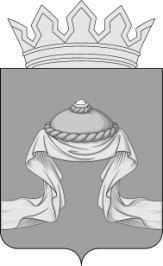 Администрация Назаровского районаКрасноярского краяПОСТАНОВЛЕНИЕ«02» 12 2022                                   г. Назарово                                         № 417-пОб утверждении Порядка осуществления государственного полномочия Красноярского края в сфере организации мероприятий  при осуществлении деятельности по обращению с животными без владельцев на территории Назаровского муниципального районаРуководствуясь Федеральным законом от 06.10.2003 № 131–ФЗ «Об общих принципах организации местного самоуправления в Российской Федерации», Федеральным законом от 30.03.1999 № 52-ФЗ «О санитарно-эпидемиологическом благополучии населения», Законом Российской Федерации от 14.05.1993 № 4979-1 «О ветеринарии», Федеральным законом от 27.12.2018 № 498-ФЗ                          «Об ответственном обращении с животными и о внесении изменений в отдельные законодательные акты Российской Федерации», Законом Красноярского края                  от 13.06.2013 № 4-1402 «О наделении органов местного самоуправления муниципальных районов, муниципальных и городских округов края отдельными государственными полномочиями по организации мероприятий при осуществлении деятельности по обращению с животными без владельцев», Постановлением Правительства Красноярского края от 24.12.2019 № 751-п                  «Об утверждении Порядка осуществления деятельности но обращению                           с животными без владельцев на территории Красноярского края», статьями 15, 19 Устава Назаровского муниципального района Красноярского края, ПОСТАНОВЛЯЮ:1. Утвердить Порядок осуществления государственного полномочия Красноярского края в сфере организации мероприятий при осуществлении деятельности по обращению с животными без владельцев на территории Назаровского муниципального района согласно приложению.2. Отделу организационной работы и документационного обеспечения администрации Назаровского района (Любавина) разместить постановление на официальном сайте Назаровского муниципального района в информационно-телекоммуникационной сети «Интернет». 3. Контроль за исполнением постановления оставляю за собой.4. Постановление вступает в силу в день, следующий за днем его официального опубликования в газете «Советское Причулымье».Глава района								           М.А. КовалевПриложение к постановлению администрацииНазаровского районаот «02» 12 2022 № 417-пПорядокосуществления государственного полномочия Красноярского края                    в сфере организации мероприятий  при осуществлении деятельности                    по обращению с животными без владельцев на территории                      Назаровского муниципального района1. Общие положенияНастоящий Порядок регулирует отношения в сфере осуществления государственного полномочия Красноярского края в сфере организации мероприятий при осуществлении деятельности по обращению с животными без владельцев на территории Назаровского муниципального района. Настоящий Порядок разработан в целях реализации Закона Красноярского края от 13.06.2013 № 4-1402 «О наделении органов местного самоуправления муниципальных районов, муниципальных и городских округов края отдельными государственными полномочиями по организации мероприятий при осуществлении деятельности по обращению с животными без владельцев» (далее - Закон).Переданные государственные полномочия Красноярского края               в сфере организации мероприятий при осуществлении деятельности                по обращению с животными без владельцев на территории Назаровского муниципального района осуществляются в рамках Порядка осуществления деятельности по обращению с животными без владельцев на территории Красноярского края, утвержденного Постановлением Правительства Красноярского края от 24.12.2019 № 751-п.Субвенции из краевого бюджета бюджетам муниципальных образований, расположенных на территории Красноярского края,                       на осуществление переданного органам местного самоуправления этих муниципальных образований государственного полномочия в сфере организации мероприятий по обращению с животными без владельцев (далее - субвенции), предоставляются для осуществления следующих расходов:Расходов на проведение мероприятий по обращению                       с животными без владельцев.Расходов на обеспечение деятельности по проведению мероприятий по обращению с животными без владельцев.Получателем субвенций является Администрация Назаровского района.Бюджетные ассигнования, предоставленные на финансирование расходов, указанных в пункте 1.4 настоящего Порядка, носят целевой характер и не могут быть использованы на иные цели.Реализация отдельных функций, связанных с осуществлением переданного государственного полномочия Красноярского края в сфере организации мероприятий по обращению с животными без владельцев, осуществляется отделом градостроительства и имущественных отношений администрации Назаровского района.2. Порядок организации мероприятий по осуществлению государственного полномочия на территории Назаровского муниципального района2.1. При осуществлении переданного государственного полномочия            в сфере организации мероприятий по обращению с животными без владельцев администрация Назаровского района в пределах ее компетенции организует проведение мероприятий, предусмотренных статьей 1 Закона                и несет обязанности, указанные в пункте 2 статьи 4 Закона.2.2 Отдел сельского хозяйства администрации Назаровского района               в целях реализации функций, связанных с осуществлением переданного государственного полномочия Красноярского края в сфере организации мероприятий по обращению с животными без владельцев:Обеспечивает в соответствии с Порядком осуществления деятельности по обращению с животными без владельцев на территории Красноярского края, утвержденным Постановлением Правительства Красноярского края от 24.12.2019 № 751-п, проведение следующих мероприятий при осуществлении деятельности по обращению с животными без владельцев (далее - мероприятия по обращению с животными без владельцев):отлов животных без владельцев, в том числе их транспортировка                  и немедленная передачи в приюты для животных;содержание животных без владельцев в приютах для животных                 в соответствии с частью 7 статьи 16 Федерального закона от 27.12.2018                 № 498-ФЗ «Об ответственном обращении с животными и о внесении изменений в отдельные законодательные акты Российской Федерации» (далее - Федеральный закон «Об ответственном обращении с животными»);возврат потерявшихся животных их владельцам, а также поиск новых владельцев поступившим в приюты для животных животным без владельцев;возврат животных без владельцев, не проявляющих немотивированной агрессивности, на прежние места их обитания после проведения мероприятий, предусмотренных пунктом 2 части 1 статьи 18 Федерального закона «Об ответственном обращении с животными»;размещение в приютах для животных и содержание в них животных без владельцев, которые не могут быть возвращены на прежние места их обитания, до момента передачи таких животных новым владельцам или наступления естественной смерти таких животных.При осуществлении мероприятия, связанного с возвратом животных без владельцев, не проявляющих немотивированной агрессивности, на прежние места их обитания после проведения мероприятий, предусмотренных пунктом 2 части 1 статьи 18 Федерального закона                  «Об ответственном обращении с животными», не допускается возврат животных без владельцев, не проявляющих немотивированной агрессии, на прежние места их обитания, если таковыми являются территории, прилегающие к территориям учреждений здравоохранения, детских садов, школ, иных образовательных учреждений и учреждений, работающих                   с несовершеннолетними, детских площадок, а также особо охраняемые территории. Отдел сельского хозяйства администрации Назаровского района осуществляет подготовку и своевременное представление органам государственной власти Красноярского края следующей отчетности                     об осуществлении государственного полномочия:2.2.2.1. Отчета о деятельности по проведению мероприятий в сфере организации мероприятий по обращению с животными без владельцев                   на территории Назаровского муниципального района;2.2.2.2. Отчета о расходовании субвенции.Отдел сельского хозяйства администрации Назаровского района своевременно подготавливает отчеты, указанные в пункте 2.2.2 настоящего Порядка в соответствии с приказом министерства экологии и рационального природопользования Красноярского края от 15.06.2021 № 77-1529-од               «Об утверждении форм и сроков предоставления органами местного самоуправления муниципальных районов, муниципальных и городских округов Красноярского края информации и отчета об использовании финансовых средств, предоставленных для осуществления органами местного самоуправления муниципальных районов, муниципальных                     и городских округов Красноярска о края отдельных государственных полномочий Красноярского края по организации мероприятий при осуществлении деятельности по обращению с животными без владельцев»,               а также сведения, необходимые для расчета объема средств, передаваемых           в соответствии со статьей 5 Закона для осуществления государственного полномочия и заявку па перечисление субвенций из краевого бюджета бюджету муниципального образования, в целях предоставления органам государственной власти Красноярского края.Отдел сельского хозяйства администрации Назаровского района несет ответственность за подготовку и своевременное представление органам государственной власти Красноярского края сведений, необходимых для расчета объема средств, передаваемых в соответствии со статьей 5 Закона для осуществления государственного полномочия.Отдел сельского хозяйства администрации Назаровского района создает условия для осуществления контроля органами государственной власти Красноярского края в соответствии со статьей 7 Закона                        за осуществлением переданного государственного полномочия в сфере организации мероприятий по обращению с животными без владельцев, в том числе предоставляет органам государственной власти подготовленные                    в письменной форме разъяснения, документов и материалов, необходимых для осуществления такого контроля.2.3. В целях обеспечения проведения мероприятий по обращению                    с животными без владельцев, указанных в подпункте 2.2.1 настоящего Порядка, отдел сельского хозяйства администрации Назаровского района:Заключает в порядке, установленном законодательством Российской Федерации о контрактной системе в сфере закупок товаров, работ, услуг для обеспечения государственных и муниципальных нужд,                    с юридическими лицами, в том числе некоммерческими организациями, индивидуальными предпринимателями гражданско - правовые договоры, обеспечивающие реализацию государственного полномочия.Осуществляет расходы, указанные в пункту 1.4.1 настоящего Порядка с учетом нормативов затрат на проведение мероприятий                           по обращению с животными без владельцев, установленной уполномоченным исполнительным органом государственной власти Красноярского края в сфере обращения с животными.Обеспечивает эффективное расходование средств, указанных                    в части первой пункта 1 статьи 5 Закона, исключительно на те цели,                         на которые предоставлены эти средства.Обеспечивает размещение информации об организациях, осуществляющих деятельность по обращению с животными без владельцев на официальном сайте Назаровского муниципального района                                   в информационно-телекоммуникационной сети «Интернет», а также ее публикацию в средствах массовой информации.